О внесении изменений в Решение Собрания депутатов Малотаябинского сельского поселения Яльчикского района Чувашской Республики «О бюджете Малотаябинского сельского поселения Яльчикского района Чувашской Республики на 2021 год и на плановый период 2022 и 2023 годов»Статья 1. Собрание депутатов Малотаябинского сельского поселения Яльчикского района  Чувашской Республики РЕШИЛО:Внести в Решение Собрания депутатов Малотаябинского сельского поселения Яльчикского района Чувашской Республики  от 16 декабря 2020 года № 4/1 «О бюджете Малотаябинского сельского поселения Яльчикского района Чувашской Республики на 2021 год и на плановый период 2022 и 2023 годов» следующие изменения:1) в части 1 статьи 1:в абзаце втором слова «4969763,60 рублей» заменить словами «8579393,06 рублей», слова «3517563,60 рублей, из них объем межбюджетных трансфертов, получаемых из бюджета Яльчикского района Чувашской Республики, в сумме 3517563,60 рублей» заменить словами «7053281,06 рублей, из них объем межбюджетных трансфертов, получаемых из бюджета Яльчикского района Чувашской Республики, в сумме 7038119,25 рублей»;в абзаце третьем слова «5205986,33 рублей» заменить словами «8815615,79 рублей»;2) в части 1 статьи 4:в пункте «а» слова «приложениям 5, 51» заменить словами «приложениям 5-52»;в пункте «б» слова «приложению 6» заменить словами «приложениям 6, 61»;в пункте «в» слова «приложениям 7, 71»  заменить словами «приложениям 7-72»;в пункте «г» слова «приложению 8» заменить словами «приложениям 8, 81»;в пункте «д» слова «приложениям 9, 91»  заменить словами «приложениям 9-92»;в пункте «е» слова «приложению 10» заменить словами «приложениям 10, 101»;3) приложение 3 изложить в следующей редакции: «Приложение 3к Решению Собрания депутатов Малотаябинского сельского поселениЯльчикского района Чувашской Республики  «О бюджете Малотаябинского сельского поселения Яльчикского района Чувашской Республики на 2021 год и на плановый период 2022 и 2023 годов»(в редакции Решения Собрания депутатов Малотаябинского сельского поселения Яльчикского района Чувашской Республики  «О внесении изменений в Решение Собрания депутатов Малотаябинского сельского поселения Яльчикского района Чувашской Республики «О бюджете Малотаябинского сельского поселения Яльчикского района Чувашской Республики  на 2021 год и на плановый период 2022 и 2023 годов»)4) дополнить приложением 52 следующего содержания: «Приложение 52к Решению Собрания депутатов Малотаябинского сельского поселения Яльчикского района Чувашской Республики «О бюджете Малотаябинского сельского поселения Яльчикского района Чувашской Республики на 2021 год и на плановый период 2022 и 2023 годов»5)дополнить приложением 61 следующего содержания: «Приложение 61к Решению Собрания депутатов Малотаябинского сельского поселения Яльчикского района Чувашской Республики  «О бюджете Малотаябинского сельского поселения Яльчикского района  Чувашской Республики на 2021 год и на плановый период 2022 и 2023 годов»6) дополнить приложением 72 следующего содержания: «Приложение 72к Решению Собрания депутатов Малотаябинского сельского поселения Яльчикского района Чувашской Республики «О бюджете Малотаябинского сельского поселения Яльчикского района Чувашской Республики на 2021 год и на плановый период 2022 и 2023 годов»7) дополнить приложением 81 следующего содержания: «Приложение 81к Решению Собрания депутатов Малотаябинского сельского поселения Яльчикского района Чувашской Республики  «О бюджете Малотаябинского сельского поселения Яльчикского района Чувашской Республики на 2021 год и на плановый период 2022 и 2023 годов»8) дополнить приложением 92 следующего содержания: «Приложение 92к Решению Собрания депутатов Малотаябинского сельского поселения Яльчикского района Чувашской Республики  «О бюджете Малотаябинского сельского поселения Яльчикского района Чувашской Республики на 2021 год и на плановый период 2022 и 2023 годов»9) дополнить приложением 101 следующего содержания: «Приложение 101к Решению Собрания депутатов Малотаябинского сельского поселения Яльчикского района Чувашской Республики «О бюджете Малотаябинского сельского поселения Яльчикского района Чувашской Республики на 2021 год и на плановый период 2022 и 2023 годов»Глава Малотаябинского сельского    поселения Яльчикского района                                                  В.В. Петров      Информационный бюллетень «Вестник Малотаябинского сельского поселения Яльчикского района»отпечатан в администрации Малотаябинского сельского поселения Яльчикского района Чувашской РеспубликиАдрес: д.Малая Таяба, ул. Новая, д.17                                 Тираж  10 экз.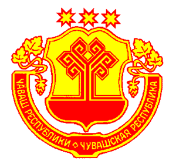 Информационный бюллетеньВестник Малотаябинского сельского поселения Яльчикского районаУТВЕРЖДЕНРешением Собрания депутатов Малотаябинского сельского поселения Яльчикского района№ 2/5 от “01” февраля 2008г.№34“23” августа 2021г.Чёваш РеспубликиЕлч.к район.К.=.н Таяпа ял поселений.нДепутатсен пухёв.ЙЫШЁНУ2021 =? августăн  23 -м.ш. 13/1№ К.=ен Таяпа ял.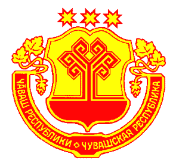 Чувашская  РеспубликаЯльчикский районСобрание депутатовМалотаябинскогосельского поселенияРЕШЕНИЕ« 23 »   августа    2021 г  № 13/1деревня Малая ТаябаПрогнозируемые объемы 
поступлений доходов в бюджет Малотаябинского сельского поселения Яльчикского района Чувашской Республики на 2021 год Прогнозируемые объемы 
поступлений доходов в бюджет Малотаябинского сельского поселения Яльчикского района Чувашской Республики на 2021 год Прогнозируемые объемы 
поступлений доходов в бюджет Малотаябинского сельского поселения Яльчикского района Чувашской Республики на 2021 год Прогнозируемые объемы 
поступлений доходов в бюджет Малотаябинского сельского поселения Яльчикского района Чувашской Республики на 2021 год (рублей)Код бюджетной классификацииНаименование доходовНаименование доходовСуммаСумма12233ДОХОДЫ - всегоДОХОДЫ - всего8 579 393,068 579 393,06в том числе:в том числе:10000000000000000НАЛОГОВЫЕ И НЕНАЛОГОВЫЕ ДОХОДЫ, всегоНАЛОГОВЫЕ И НЕНАЛОГОВЫЕ ДОХОДЫ, всего1 526 112,001 526 112,00в том числе:в том числе:10100000000000000НАЛОГИ НА ПРИБЫЛЬ, ДОХОДЫ, всегоНАЛОГИ НА ПРИБЫЛЬ, ДОХОДЫ, всего90 000,0090 000,00из них:из них:10102000010000110налог на доходы физических лицналог на доходы физических лиц90 000,0090 000,0010300000000000000НАЛОГИ НА ТОВАРЫ (РАБОТЫ, УСЛУГИ), РЕАЛИЗУЕМЫЕ НА ТЕРРИТОРИИ РОССИЙСКОЙ ФЕДЕРАЦИИ, всегоНАЛОГИ НА ТОВАРЫ (РАБОТЫ, УСЛУГИ), РЕАЛИЗУЕМЫЕ НА ТЕРРИТОРИИ РОССИЙСКОЙ ФЕДЕРАЦИИ, всего358 100,00358 100,00из них:из них:10302000010000110Акцизы по подакцизным товарам (продукции), производимым на территории Российской ФедерацииАкцизы по подакцизным товарам (продукции), производимым на территории Российской Федерации358 100,00358 100,0010500000000000000НАЛОГИ НА СОВОКУПНЫЙ ДОХОД, всегоНАЛОГИ НА СОВОКУПНЫЙ ДОХОД, всего39 000,0039 000,00из них:из них:10503000010000110Единый сельскохозяйственный налогЕдиный сельскохозяйственный налог39 000,0039 000,0010600000000000000НАЛОГИ НА ИМУЩЕСТВО, всегоНАЛОГИ НА ИМУЩЕСТВО, всего 840 000,00 840 000,00из них:из них:10601000000000110налог на имущество физических лицналог на имущество физических лиц200 000,00200 000,0010606000000000110земельный налогземельный налог640 000,00640 000,0010800000000000000ГОСУДАРСТВЕННАЯ ПОШЛИНА, всегоГОСУДАРСТВЕННАЯ ПОШЛИНА, всего2 000,002 000,00из них:из них:10804000010000110государственная пошлина за совершение нотариальных действий (за исключением действий, совершаемых консульскими учреждениями Российской Федерации)государственная пошлина за совершение нотариальных действий (за исключением действий, совершаемых консульскими учреждениями Российской Федерации)2 000,002 000,0011100000000000000ДОХОДЫ ОТ ИСПОЛЬЗОВАНИЯ ИМУЩЕСТВА, НАХОДЯЩЕГОСЯ В ГОСУДАРСТВЕННОЙ И МУНИЦИПАЛЬНОЙ СОБСТВЕННОСТИ, всегоДОХОДЫ ОТ ИСПОЛЬЗОВАНИЯ ИМУЩЕСТВА, НАХОДЯЩЕГОСЯ В ГОСУДАРСТВЕННОЙ И МУНИЦИПАЛЬНОЙ СОБСТВЕННОСТИ, всего123 100,00123 100,00из них:из них:11105020000000120доходы, получаемые в виде арендной платы за земли после разграничения государственной собственности на землю, а также средства от продажи права на заключение договоров аренды указанных земельных участков (за исключением земельных участков бюджетных и автономных учреждений)доходы, получаемые в виде арендной платы за земли после разграничения государственной собственности на землю, а также средства от продажи права на заключение договоров аренды указанных земельных участков (за исключением земельных участков бюджетных и автономных учреждений)98 100,0098 100,0011105030000000120доходы от сдачи в аренду имущества, находящегося в оперативном управлении органов государственной власти, органов местного самоуправления, государственных внебюджетных фондов и созданных ими учреждений (за исключением имущества бюджетных и автономных учреждений)доходы от сдачи в аренду имущества, находящегося в оперативном управлении органов государственной власти, органов местного самоуправления, государственных внебюджетных фондов и созданных ими учреждений (за исключением имущества бюджетных и автономных учреждений)25 000,0025 000,0011400000000000000ДОХОДЫ ОТ ПРОДАЖИ МАТЕРИАЛЬНЫХ И НЕМАТЕРИАЛЬНЫХ АКТИВОВ, всегоДОХОДЫ ОТ ПРОДАЖИ МАТЕРИАЛЬНЫХ И НЕМАТЕРИАЛЬНЫХ АКТИВОВ, всего73 912,0073 912,00из них:из них:11402000000000410государственная пошлина за совершение нотариальных действий (за исключением действий, совершаемых консульскими учреждениями Российской Федерации)Доходы от реализации имущества, находящегося в государственной и муниципальной собственности (за исключением движимого имущества бюджетных и автономных учреждений, а также имущества государственных и муниципальных унитарных предприятий, в том числе казенных)государственная пошлина за совершение нотариальных действий (за исключением действий, совершаемых консульскими учреждениями Российской Федерации)Доходы от реализации имущества, находящегося в государственной и муниципальной собственности (за исключением движимого имущества бюджетных и автономных учреждений, а также имущества государственных и муниципальных унитарных предприятий, в том числе казенных)73 912,0073 912,0020000000000000000БЕЗВОЗМЕЗДНЫЕ ПОСТУПЛЕНИЯ, всегоБЕЗВОЗМЕЗДНЫЕ ПОСТУПЛЕНИЯ, всего7 053 281,067 053 281,0620200000000000000БЕЗВОЗМЕЗДНЫЕ ПОСТУПЛЕНИЯ ОТ ДРУГИХ БЮДЖЕТОВ БЮДЖЕТНОЙ СИСТЕМЫ РОССИЙСКОЙ ФЕДЕРАЦИИ, всегоБЕЗВОЗМЕЗДНЫЕ ПОСТУПЛЕНИЯ ОТ ДРУГИХ БЮДЖЕТОВ БЮДЖЕТНОЙ СИСТЕМЫ РОССИЙСКОЙ ФЕДЕРАЦИИ, всего7 038 119,257 038 119,25в том числе:в том числе:20210000000000150Дотации бюджетам бюджетной системы Российской Федерации, всего Дотации бюджетам бюджетной системы Российской Федерации, всего 2 598 589,002 598 589,00из них:из них:20215001100000150дотации бюджетам сельских поселений на выравнивание бюджетной обеспеченностидотации бюджетам сельских поселений на выравнивание бюджетной обеспеченности1 695 689,001 695 689,0020215002100000150дотации бюджетам сельских поселений на поддержку мер по обеспечению сбалансированности бюджетовдотации бюджетам сельских поселений на поддержку мер по обеспечению сбалансированности бюджетов902 900,00902 900,0020220000000000150Субсидии бюджетам бюджетной системы Российской Федерации (межбюджетные субсидии)Субсидии бюджетам бюджетной системы Российской Федерации (межбюджетные субсидии) 4 225 736,25 4 225 736,2520230000000000150Субвенции бюджетам бюджетной системы Российской Федерации Субвенции бюджетам бюджетной системы Российской Федерации 103 716,00103 716,0020240000000000150Иные межбюджетные трансфертыИные межбюджетные трансферты110 078,00110 078,0020700000000000000ПРОЧИЕ БЕЗВОЗМЕЗДНЫЕ ПОСТУПЛЕНИЯПРОЧИЕ БЕЗВОЗМЕЗДНЫЕ ПОСТУПЛЕНИЯ15 161,81»;15 161,81»;ИЗМЕНЕНИЕраспределения бюджетных ассигнований по разделам, подразделам, целевым статьям (муниципальным программам Малотаябинского сельского поселения Яльчикского района Чувашской Республики и непрограммным направлениям деятельности) и группам  (группам и подгруппам) видов расходов классификации расходов бюджета Малотаябинского сельского поселения Яльчикского района Чувашской республики на 2021 год, предусмотренного приложениями 5, 51 к решению Собрания депутатов Малотаябинского сельского поселения Яльчикского района Чувашской Республики "О бюджете Малотаябинского сельского поселения Яльчикского района Чувашской республики на 2021 год и на плановый период 2022 и 2023 годов"ИЗМЕНЕНИЕраспределения бюджетных ассигнований по разделам, подразделам, целевым статьям (муниципальным программам Малотаябинского сельского поселения Яльчикского района Чувашской Республики и непрограммным направлениям деятельности) и группам  (группам и подгруппам) видов расходов классификации расходов бюджета Малотаябинского сельского поселения Яльчикского района Чувашской республики на 2021 год, предусмотренного приложениями 5, 51 к решению Собрания депутатов Малотаябинского сельского поселения Яльчикского района Чувашской Республики "О бюджете Малотаябинского сельского поселения Яльчикского района Чувашской республики на 2021 год и на плановый период 2022 и 2023 годов"ИЗМЕНЕНИЕраспределения бюджетных ассигнований по разделам, подразделам, целевым статьям (муниципальным программам Малотаябинского сельского поселения Яльчикского района Чувашской Республики и непрограммным направлениям деятельности) и группам  (группам и подгруппам) видов расходов классификации расходов бюджета Малотаябинского сельского поселения Яльчикского района Чувашской республики на 2021 год, предусмотренного приложениями 5, 51 к решению Собрания депутатов Малотаябинского сельского поселения Яльчикского района Чувашской Республики "О бюджете Малотаябинского сельского поселения Яльчикского района Чувашской республики на 2021 год и на плановый период 2022 и 2023 годов"ИЗМЕНЕНИЕраспределения бюджетных ассигнований по разделам, подразделам, целевым статьям (муниципальным программам Малотаябинского сельского поселения Яльчикского района Чувашской Республики и непрограммным направлениям деятельности) и группам  (группам и подгруппам) видов расходов классификации расходов бюджета Малотаябинского сельского поселения Яльчикского района Чувашской республики на 2021 год, предусмотренного приложениями 5, 51 к решению Собрания депутатов Малотаябинского сельского поселения Яльчикского района Чувашской Республики "О бюджете Малотаябинского сельского поселения Яльчикского района Чувашской республики на 2021 год и на плановый период 2022 и 2023 годов"ИЗМЕНЕНИЕраспределения бюджетных ассигнований по разделам, подразделам, целевым статьям (муниципальным программам Малотаябинского сельского поселения Яльчикского района Чувашской Республики и непрограммным направлениям деятельности) и группам  (группам и подгруппам) видов расходов классификации расходов бюджета Малотаябинского сельского поселения Яльчикского района Чувашской республики на 2021 год, предусмотренного приложениями 5, 51 к решению Собрания депутатов Малотаябинского сельского поселения Яльчикского района Чувашской Республики "О бюджете Малотаябинского сельского поселения Яльчикского района Чувашской республики на 2021 год и на плановый период 2022 и 2023 годов"ИЗМЕНЕНИЕраспределения бюджетных ассигнований по разделам, подразделам, целевым статьям (муниципальным программам Малотаябинского сельского поселения Яльчикского района Чувашской Республики и непрограммным направлениям деятельности) и группам  (группам и подгруппам) видов расходов классификации расходов бюджета Малотаябинского сельского поселения Яльчикского района Чувашской республики на 2021 год, предусмотренного приложениями 5, 51 к решению Собрания депутатов Малотаябинского сельского поселения Яльчикского района Чувашской Республики "О бюджете Малотаябинского сельского поселения Яльчикского района Чувашской республики на 2021 год и на плановый период 2022 и 2023 годов"(рублей)(рублей)(рублей)(рублей)(рублей)(рублей)НаименованиеРазделПодразделЦелевая статья (муниципальные программы и непрограммные направления деятельности)Группа(группа и подгруппа) вида расходаСумма (увеличение, уменьшение(-))Сумма (увеличение, уменьшение(-))1234566Всего3 609 629,463 609 629,46Общегосударственные вопросы0174 169,0074 169,00Функционирование Правительства Российской Федерации, высших исполнительных органов государственной власти субъектов Российской Федерации, местных администраций010468 467,0068 467,00Муниципальная программа "Управление общественными финансами и муниципальным долгом" 0104Ч400000000103 979,00103 979,00Подпрограмма "Совершенствование бюджетной политики и обеспечение сбалансированности бюджета" муниципальной программы "Управление общественными финансами и муниципальным долгом"0104Ч410000000103 979,00103 979,00Основное мероприятие "Осуществление мер финансовой поддержки бюджетов муниципальных районов, городских округов и поселений, направленных на обеспечение их сбалансированности и повышение уровня бюджетной обеспеченности"0104Ч410400000103 979,00103 979,00Поощрение региональной и муниципальных управленческих команд Чувашской Республики за счет средств дотации (гранта) в форме межбюджетного трансферта, предоставляемой из федерального бюджета бюджетам субъектов Российской Федерации за достижение показателей деятельности органов исполнительной власти субъектов Российской Федерации0104Ч410455491103 979,00103 979,00Расходы на выплаты персоналу в целях обеспечения выполнения функций государственными (муниципальными) органами, казенными учреждениями, органами управления государственными внебюджетными фондами0104Ч410455491100103 979,00103 979,00Расходы на выплаты персоналу государственных (муниципальных) органов0104Ч410455491120103 979,00103 979,00Муниципальная программа "Развитие потенциала муниципального управления" 0104Ч500000000-35 512,00-35 512,00Обеспечение реализации муниципальной программы  "Развитие потенциала муниципального управления"0104Ч5Э0000000-35 512,00-35 512,00Основное мероприятие "Общепрограммные расходы"0104Ч5Э0100000-35 512,00-35 512,00Обеспечение функций муниципальных органов0104Ч5Э0100200-35 512,00-35 512,00Закупка товаров, работ и услуг для обеспечения государственных (муниципальных) нужд0104Ч5Э0100200200-34 012,00-34 012,00Иные закупки товаров, работ и услуг для обеспечения государственных (муниципальных) нужд0104Ч5Э0100200240-34 012,00-34 012,00Иные бюджетные ассигнования0104Ч5Э0100200800-1 500,00-1 500,00Уплата налогов, сборов и иных платежей0104Ч5Э0100200850-1 500,00-1 500,00Другие общегосударственные вопросы01135 702,005 702,00Муниципальная программа "Развитие потенциала муниципального управления" 0113Ч5000000005 702,005 702,00Подпрограмма "Развитие муниципальной службы в Чувашской Республике" муниципальной программы "Развитие потенциала государственного управления"0113Ч5300000006 650,006 650,00Основное мероприятие "Организация дополнительного профессионального развития муниципальных служащих в Чувашской Республике"0113Ч5302000006 650,006 650,00Переподготовка и повышение квалификации кадров для муниципальной службы0113Ч5302737106 650,006 650,00Закупка товаров, работ и услуг для обеспечения государственных (муниципальных) нужд0113Ч5302737102006 650,006 650,00Иные закупки товаров, работ и услуг для обеспечения государственных (муниципальных) нужд0113Ч5302737102406 650,006 650,00Обеспечение реализации муниципальной программы  "Развитие потенциала муниципального управления"0113Ч5Э0000000-948,00-948,00Основное мероприятие "Общепрограммные расходы"0113Ч5Э0100000-948,00-948,00Выполнение других обязательств муниципального образования Чувашской Республики0113Ч5Э0173770-948,00-948,00Иные бюджетные ассигнования0113Ч5Э0173770800-948,00-948,00Уплата налогов, сборов и иных платежей0113Ч5Э0173770850-948,00-948,00Национальная оборона026 386,006 386,00Мобилизационная и вневойсковая подготовка02036 386,006 386,00Муниципальная программа "Управление общественными финансами и муниципальным долгом" 0203Ч4000000006 386,006 386,00Подпрограмма "Совершенствование бюджетной политики и обеспечение сбалансированности бюджета" муниципальной программы "Управление общественными финансами и муниципальным долгом"0203Ч4100000006 386,006 386,00Основное мероприятие "Осуществление мер финансовой поддержки бюджетов муниципальных районов, городских округов и поселений, направленных на обеспечение их сбалансированности и повышение уровня бюджетной обеспеченности"0203Ч4104000006 386,006 386,00Осуществление первичного воинского учета на территориях, где отсутствуют военные комиссариаты, за счет субвенции, предоставляемой из федерального бюджета0203Ч410451180287,00287,00Расходы на выплаты персоналу в целях обеспечения выполнения функций государственными (муниципальными) органами, казенными учреждениями, органами управления государственными внебюджетными фондами0203Ч410451180100287,00287,00Расходы на выплаты персоналу государственных (муниципальных) органов0203Ч410451180120287,00287,00Поощрение региональной и муниципальных управленческих команд Чувашской Республики за счет средств дотации (гранта) в форме межбюджетного трансферта, предоставляемой из федерального бюджета бюджетам субъектов Российской Федерации за достижение показателей деятельности органов исполнительной власти субъектов Российской Федерации0203Ч4104554916 099,006 099,00Расходы на выплаты персоналу в целях обеспечения выполнения функций государственными (муниципальными) органами, казенными учреждениями, органами управления государственными внебюджетными фондами0203Ч4104554911006 099,006 099,00Расходы на выплаты персоналу государственных (муниципальных) органов0203Ч4104554911206 099,006 099,00Национальная экономика040,000,00Дорожное хозяйство (дорожные фонды)04090,000,00Муниципальная программа "Развитие транспортной системы"0409Ч2000000000,000,00Подпрограмма "Безопасные и качественные автомобильные дороги" муниципальной программы "Развитие транспортной системы"0409Ч2100000000,000,00Основное мероприятие "Мероприятия, реализуемые с привлечением межбюджетных трансфертов бюджетам другого уровня"0409Ч2103000000,000,00Капитальный ремонт и ремонт автомобильных дорог общего пользования местного значения в границах населенных пунктов поселения0409Ч210374191334 008,00334 008,00Закупка товаров, работ и услуг для обеспечения государственных (муниципальных) нужд0409Ч210374191200334 008,00334 008,00Иные закупки товаров, работ и услуг для обеспечения государственных (муниципальных) нужд0409Ч210374191240334 008,00334 008,00Капитальный ремонт и ремонт автомобильных дорог общего пользования местного значения в границах населенных пунктов поселения0409Ч2103S4191-334 008,00-334 008,00Закупка товаров, работ и услуг для обеспечения государственных (муниципальных) нужд0409Ч2103S4191200-334 008,00-334 008,00Иные закупки товаров, работ и услуг для обеспечения государственных (муниципальных) нужд0409Ч2103S4191240-334 008,00-334 008,00Жилищно-коммунальное хозяйство053 229 821,693 229 821,69Коммунальное хозяйство05021 171 951,831 171 951,83Муниципальная программа "Модернизация и развитие сферы жилищно-коммунального хозяйства"0502A1000000001 116 151,831 116 151,83Подпрограмма "Развитие систем коммунальной инфраструктуры и объектов, используемых для очистки сточных вод" муниципальной программы "Модернизация и развитие сферы жилищно-коммунального хозяйства"0502A1200000001 163 820,001 163 820,00Основное мероприятие "Развитие систем водоснабжения муниципальных образований"0502A1201000001 163 820,001 163 820,00Капитальный ремонт источников водоснабжения (водонапорных башен и водозаборных скважин) в населенных пунктах0502A1201SA0101 163 820,001 163 820,00Закупка товаров, работ и услуг для обеспечения государственных (муниципальных) нужд0502A1201SA0102001 163 820,001 163 820,00Иные закупки товаров, работ и услуг для обеспечения государственных (муниципальных) нужд0502A1201SA0102401 163 820,001 163 820,00Подпрограмма "Строительство и реконструкция (модернизация) объектов питьевого водоснабжения и водоподготовки с учетом оценки качества и безопасности питьевой воды" муниципальной программы "Модернизация и развитие сферы жилищно-коммунального хозяйства"0502A130000000-47 668,17-47 668,17Основное мероприятие "Развитие систем водоснабжения муниципальных образований"0502A130100000-47 668,17-47 668,17Капитальный и текущий ремонт объектов водоснабжения (водозаборных сооружений, водопроводов и др.) муниципальных образований0502A130173090-52 468,17-52 468,17Закупка товаров, работ и услуг для обеспечения государственных (муниципальных) нужд0502A130173090200-52 468,17-52 468,17Иные закупки товаров, работ и услуг для обеспечения государственных (муниципальных) нужд0502A130173090240-52 468,17-52 468,17Эксплуатация, техническое содержание и обслуживание сетей водопровода0502A1301748704 800,004 800,00Закупка товаров, работ и услуг для обеспечения государственных (муниципальных) нужд0502A1301748702004 800,004 800,00Иные закупки товаров, работ и услуг для обеспечения государственных (муниципальных) нужд0502A1301748702404 800,004 800,00Муниципальная  программа  "Развитие потенциала природно-сырьевых ресурсов и повышение экологической безопасности"0502Ч30000000055 800,0055 800,00Подпрограмма "Развитие водохозяйственного комплекса Чувашской Республики" муниципальной программы "Развитие потенциала природно-сырьевых ресурсов и повышение экологической безопасности"0502Ч34000000055 800,0055 800,00Основное мероприятие "Повышение эксплуатационной надежности гидротехнических сооружений, в том числе бесхозяйных"0502Ч34030000055 800,0055 800,00Мероприятия в области использования, охраны водных объектов и гидротехнических сооружений0502Ч34037233055 800,0055 800,00Закупка товаров, работ и услуг для обеспечения государственных (муниципальных) нужд0502Ч34037233020055 800,0055 800,00Иные закупки товаров, работ и услуг для обеспечения государственных (муниципальных) нужд0502Ч34037233024055 800,0055 800,00Благоустройство05032 057 869,862 057 869,86Муниципальная  программа "Формирование современной городской среды на территории Чувашской Республики"0503A5000000002 182 435,072 182 435,07Подпрограмма "Благоустройство дворовых и общественных территорий" муниципальной программы "Формирование современной городской среды на территории Чувашской Республики"0503A5100000002 182 435,072 182 435,07Основное мероприятие "Содействие благоустройству населенных пунктов Чувашской Республики"0503A5102000002 182 435,072 182 435,07Реализация мероприятий по благоустройству дворовых территорий и тротуаров0503A51027085014 000,0014 000,00Закупка товаров, работ и услуг для обеспечения государственных (муниципальных) нужд0503A51027085020014 000,0014 000,00Иные закупки товаров, работ и услуг для обеспечения государственных (муниципальных) нужд0503A51027085024014 000,0014 000,00Реализация мероприятий по благоустройству дворовых территорий0503A5102708515 123,235 123,23Закупка товаров, работ и услуг для обеспечения государственных (муниципальных) нужд0503A5102708512005 123,235 123,23Иные закупки товаров, работ и услуг для обеспечения государственных (муниципальных) нужд0503A5102708512405 123,235 123,23Уличное освещение0503A51027740050 000,0050 000,00Закупка товаров, работ и услуг для обеспечения государственных (муниципальных) нужд0503A51027740020050 000,0050 000,00Иные закупки товаров, работ и услуг для обеспечения государственных (муниципальных) нужд0503A51027740024050 000,0050 000,00Реализация мероприятий по благоустройству территории0503A51027742057 131,2257 131,22Закупка товаров, работ и услуг для обеспечения государственных (муниципальных) нужд0503A51027742020057 131,2257 131,22Иные закупки товаров, работ и услуг для обеспечения государственных (муниципальных) нужд0503A51027742024057 131,2257 131,22Реализация мероприятий по благоустройству дворовых территорий0503A5102S08512 056 180,622 056 180,62Закупка товаров, работ и услуг для обеспечения государственных (муниципальных) нужд0503A5102S08512002 056 180,622 056 180,62Иные закупки товаров, работ и услуг для обеспечения государственных (муниципальных) нужд0503A5102S08512402 056 180,622 056 180,62Муниципальная программа "Комплексное развитие сельских территорий Чувашской Республики"0503A600000000-124 565,21-124 565,21Подпрограмма "Создание и развитие инфраструктуры на сельских территориях" муниципальной программы "Комплексное развитие сельских территорий Чувашской Республики"0503A620000000-124 565,21-124 565,21Основное мероприятие "Комплексное обустройство населенных пунктов, расположенных в сельской местности, объектами социальной и инженерной инфраструктуры, а также строительство и реконструкция автомобильных дорог"0503A620100000-124 565,21-124 565,21Реализация инициативных проектов0503A6201S6570-124 565,21-124 565,21Закупка товаров, работ и услуг для обеспечения государственных (муниципальных) нужд0503A6201S6570200-124 565,21-124 565,21Иные закупки товаров, работ и услуг для обеспечения государственных (муниципальных) нужд0503A6201S6570240-124 565,21-124 565,21Культура, кинематография08299 252,77299 252,77Культура0801299 252,77299 252,77Муниципальная программа "Развитие культуры и туризма" 0801Ц400000000299 252,77299 252,77Подпрограмма "Развитие культуры в Чувашской Республике" муниципальной программы "Развитие культуры и туризма"0801Ц410000000299 252,77299 252,77Основное мероприятие "Сохранение и развитие народного творчества"0801Ц410700000299 252,77299 252,77Обеспечение деятельности учреждений в сфере культурно-досугового обслуживания населения0801Ц410740390299 252,77299 252,77Расходы на выплаты персоналу в целях обеспечения выполнения функций государственными (муниципальными) органами, казенными учреждениями, органами управления государственными внебюджетными фондами0801Ц410740390100164 223,67164 223,67Расходы на выплаты персоналу казенных учреждений0801Ц410740390110164 223,67164 223,67Закупка товаров, работ и услуг для обеспечения государственных (муниципальных) нужд0801Ц410740390200135 029,10135 029,10Иные закупки товаров, работ и услуг для обеспечения государственных (муниципальных) нужд0801Ц410740390240135 029,10»;135 029,10»;ИЗМЕНЕНИЕраспределения бюджетных ассигнований по разделам, подразделам, целевым статьям (муниципальным программам Малотаябинского сельского поселения Яльчикского района Чувашской Республики и непрограммным направлениям деятельности) и группам  (группам и подгруппам) видов расходов классификации расходов бюджета Малотаябинского сельского поселения Яльчикского района Чувашской Республики на 2022 и 2023 годы, предусмотренного приложением 6 к решению Собрания депутатов Малотаябинского сельского поселения Яльчикского района Чувашской Республики "О бюджете Малотаябинского сельского поселения Яльчикского района Чувашской Республики на 2021 год и на плановый период 2022 и 2023 годов"ИЗМЕНЕНИЕраспределения бюджетных ассигнований по разделам, подразделам, целевым статьям (муниципальным программам Малотаябинского сельского поселения Яльчикского района Чувашской Республики и непрограммным направлениям деятельности) и группам  (группам и подгруппам) видов расходов классификации расходов бюджета Малотаябинского сельского поселения Яльчикского района Чувашской Республики на 2022 и 2023 годы, предусмотренного приложением 6 к решению Собрания депутатов Малотаябинского сельского поселения Яльчикского района Чувашской Республики "О бюджете Малотаябинского сельского поселения Яльчикского района Чувашской Республики на 2021 год и на плановый период 2022 и 2023 годов"ИЗМЕНЕНИЕраспределения бюджетных ассигнований по разделам, подразделам, целевым статьям (муниципальным программам Малотаябинского сельского поселения Яльчикского района Чувашской Республики и непрограммным направлениям деятельности) и группам  (группам и подгруппам) видов расходов классификации расходов бюджета Малотаябинского сельского поселения Яльчикского района Чувашской Республики на 2022 и 2023 годы, предусмотренного приложением 6 к решению Собрания депутатов Малотаябинского сельского поселения Яльчикского района Чувашской Республики "О бюджете Малотаябинского сельского поселения Яльчикского района Чувашской Республики на 2021 год и на плановый период 2022 и 2023 годов"ИЗМЕНЕНИЕраспределения бюджетных ассигнований по разделам, подразделам, целевым статьям (муниципальным программам Малотаябинского сельского поселения Яльчикского района Чувашской Республики и непрограммным направлениям деятельности) и группам  (группам и подгруппам) видов расходов классификации расходов бюджета Малотаябинского сельского поселения Яльчикского района Чувашской Республики на 2022 и 2023 годы, предусмотренного приложением 6 к решению Собрания депутатов Малотаябинского сельского поселения Яльчикского района Чувашской Республики "О бюджете Малотаябинского сельского поселения Яльчикского района Чувашской Республики на 2021 год и на плановый период 2022 и 2023 годов"ИЗМЕНЕНИЕраспределения бюджетных ассигнований по разделам, подразделам, целевым статьям (муниципальным программам Малотаябинского сельского поселения Яльчикского района Чувашской Республики и непрограммным направлениям деятельности) и группам  (группам и подгруппам) видов расходов классификации расходов бюджета Малотаябинского сельского поселения Яльчикского района Чувашской Республики на 2022 и 2023 годы, предусмотренного приложением 6 к решению Собрания депутатов Малотаябинского сельского поселения Яльчикского района Чувашской Республики "О бюджете Малотаябинского сельского поселения Яльчикского района Чувашской Республики на 2021 год и на плановый период 2022 и 2023 годов"ИЗМЕНЕНИЕраспределения бюджетных ассигнований по разделам, подразделам, целевым статьям (муниципальным программам Малотаябинского сельского поселения Яльчикского района Чувашской Республики и непрограммным направлениям деятельности) и группам  (группам и подгруппам) видов расходов классификации расходов бюджета Малотаябинского сельского поселения Яльчикского района Чувашской Республики на 2022 и 2023 годы, предусмотренного приложением 6 к решению Собрания депутатов Малотаябинского сельского поселения Яльчикского района Чувашской Республики "О бюджете Малотаябинского сельского поселения Яльчикского района Чувашской Республики на 2021 год и на плановый период 2022 и 2023 годов"ИЗМЕНЕНИЕраспределения бюджетных ассигнований по разделам, подразделам, целевым статьям (муниципальным программам Малотаябинского сельского поселения Яльчикского района Чувашской Республики и непрограммным направлениям деятельности) и группам  (группам и подгруппам) видов расходов классификации расходов бюджета Малотаябинского сельского поселения Яльчикского района Чувашской Республики на 2022 и 2023 годы, предусмотренного приложением 6 к решению Собрания депутатов Малотаябинского сельского поселения Яльчикского района Чувашской Республики "О бюджете Малотаябинского сельского поселения Яльчикского района Чувашской Республики на 2021 год и на плановый период 2022 и 2023 годов"(рублей)(рублей)(рублей)(рублей)(рублей)(рублей)(рублей)НаименованиеРазделлПодразделлЦелевая статья (муниципальные программы и непрограммные направления деятельности)Группа(группа и подгруппа) вида расходаСумма (увеличение, уменьшение(-))Сумма (увеличение, уменьшение(-))Сумма (увеличение, уменьшение(-))Сумма (увеличение, уменьшение(-))Сумма (увеличение, уменьшение(-))Сумма (увеличение, уменьшение(-))НаименованиеРазделлПодразделлЦелевая статья (муниципальные программы и непрограммные направления деятельности)Группа(группа и подгруппа) вида расхода2022 год2023 год2023 год2023 год2023 год2023 год12345677777Всего0,000,000,000,000,000,00Национальная экономика040,000,000,000,000,000,00Дорожное хозяйство (дорожные фонды)04090,000,000,000,000,000,00Муниципальная программа "Развитие транспортной системы"0409Ч2000000000,000,000,000,000,000,00Подпрограмма "Безопасные и качественные автомобильные дороги" муниципальной программы "Развитие транспортной системы"0409Ч2100000000,000,000,000,000,000,00Основное мероприятие "Мероприятия, реализуемые с привлечением межбюджетных трансфертов бюджетам другого уровня"0409Ч2103000000,000,000,000,000,000,00Капитальный ремонт и ремонт автомобильных дорог общего пользования местного значения в границах населенных пунктов поселения0409Ч210374191496 003,00578 103,00578 103,00578 103,00578 103,00578 103,00Закупка товаров, работ и услуг для обеспечения государственных (муниципальных) нужд0409Ч210374191200496 003,00578 103,00578 103,00578 103,00578 103,00578 103,00Иные закупки товаров, работ и услуг для обеспечения государственных (муниципальных) нужд0409Ч210374191240496 003,00578 103,00578 103,00578 103,00578 103,00578 103,00Капитальный ремонт и ремонт автомобильных дорог общего пользования местного значения в границах населенных пунктов поселения0409Ч2103S4191-496 003,00-578 103,00-578 103,00-578 103,00-578 103,00-578 103,00Закупка товаров, работ и услуг для обеспечения государственных (муниципальных) нужд0409Ч2103S4191200-496 003,00-578 103,00-578 103,00-578 103,00-578 103,00-578 103,00Иные закупки товаров, работ и услуг для обеспечения государственных (муниципальных) нужд0409Ч2103S4191240-496 003,00-578 103,00»;-578 103,00»;-578 103,00»;-578 103,00»;-578 103,00»;ИЗМЕНЕНИЕбюджетных ассигнований по целевым статьям (муниципальным программам Малотаябинского сельского поселения Яльчикского района Чувашской Республики и непрограммным направлениям деятельности), группам  (группам и подгруппам) видов расходов, разделам, подразделам  классификации расходов бюджета Малотаябинского сельского поселения Яльчикского района Чувашской Республики на 2021 год, предусмотренного приложениями 7, 71 к решению Собрания депутатов Малотаябинского сельского поселения Яльчикского района Чувашской Республики "О бюджете Малотаябинского сельского поселения Яльчикского района Чувашской Республики на 2021 год и на плановый период 2022 и 2023 годов"ИЗМЕНЕНИЕбюджетных ассигнований по целевым статьям (муниципальным программам Малотаябинского сельского поселения Яльчикского района Чувашской Республики и непрограммным направлениям деятельности), группам  (группам и подгруппам) видов расходов, разделам, подразделам  классификации расходов бюджета Малотаябинского сельского поселения Яльчикского района Чувашской Республики на 2021 год, предусмотренного приложениями 7, 71 к решению Собрания депутатов Малотаябинского сельского поселения Яльчикского района Чувашской Республики "О бюджете Малотаябинского сельского поселения Яльчикского района Чувашской Республики на 2021 год и на плановый период 2022 и 2023 годов"ИЗМЕНЕНИЕбюджетных ассигнований по целевым статьям (муниципальным программам Малотаябинского сельского поселения Яльчикского района Чувашской Республики и непрограммным направлениям деятельности), группам  (группам и подгруппам) видов расходов, разделам, подразделам  классификации расходов бюджета Малотаябинского сельского поселения Яльчикского района Чувашской Республики на 2021 год, предусмотренного приложениями 7, 71 к решению Собрания депутатов Малотаябинского сельского поселения Яльчикского района Чувашской Республики "О бюджете Малотаябинского сельского поселения Яльчикского района Чувашской Республики на 2021 год и на плановый период 2022 и 2023 годов"ИЗМЕНЕНИЕбюджетных ассигнований по целевым статьям (муниципальным программам Малотаябинского сельского поселения Яльчикского района Чувашской Республики и непрограммным направлениям деятельности), группам  (группам и подгруппам) видов расходов, разделам, подразделам  классификации расходов бюджета Малотаябинского сельского поселения Яльчикского района Чувашской Республики на 2021 год, предусмотренного приложениями 7, 71 к решению Собрания депутатов Малотаябинского сельского поселения Яльчикского района Чувашской Республики "О бюджете Малотаябинского сельского поселения Яльчикского района Чувашской Республики на 2021 год и на плановый период 2022 и 2023 годов"ИЗМЕНЕНИЕбюджетных ассигнований по целевым статьям (муниципальным программам Малотаябинского сельского поселения Яльчикского района Чувашской Республики и непрограммным направлениям деятельности), группам  (группам и подгруппам) видов расходов, разделам, подразделам  классификации расходов бюджета Малотаябинского сельского поселения Яльчикского района Чувашской Республики на 2021 год, предусмотренного приложениями 7, 71 к решению Собрания депутатов Малотаябинского сельского поселения Яльчикского района Чувашской Республики "О бюджете Малотаябинского сельского поселения Яльчикского района Чувашской Республики на 2021 год и на плановый период 2022 и 2023 годов"ИЗМЕНЕНИЕбюджетных ассигнований по целевым статьям (муниципальным программам Малотаябинского сельского поселения Яльчикского района Чувашской Республики и непрограммным направлениям деятельности), группам  (группам и подгруппам) видов расходов, разделам, подразделам  классификации расходов бюджета Малотаябинского сельского поселения Яльчикского района Чувашской Республики на 2021 год, предусмотренного приложениями 7, 71 к решению Собрания депутатов Малотаябинского сельского поселения Яльчикского района Чувашской Республики "О бюджете Малотаябинского сельского поселения Яльчикского района Чувашской Республики на 2021 год и на плановый период 2022 и 2023 годов"ИЗМЕНЕНИЕбюджетных ассигнований по целевым статьям (муниципальным программам Малотаябинского сельского поселения Яльчикского района Чувашской Республики и непрограммным направлениям деятельности), группам  (группам и подгруппам) видов расходов, разделам, подразделам  классификации расходов бюджета Малотаябинского сельского поселения Яльчикского района Чувашской Республики на 2021 год, предусмотренного приложениями 7, 71 к решению Собрания депутатов Малотаябинского сельского поселения Яльчикского района Чувашской Республики "О бюджете Малотаябинского сельского поселения Яльчикского района Чувашской Республики на 2021 год и на плановый период 2022 и 2023 годов"(рублей)(рублей)(рублей)(рублей)(рублей)(рублей)(рублей)НаименованиеЦелевая статья (муниципальные программы и непрограммные направления деятельности)Группа (группа и подгруппа) вида расходовРазделПодразделСумма (увеличение, уменьшение(-))1234567Всего3 609 629,461.Муниципальная программа "Развитие культуры и туризма" Ц400000000299 252,771.1.Подпрограмма "Развитие культуры в Чувашской Республике" муниципальной программы "Развитие культуры и туризма"Ц410000000299 252,77Основное мероприятие "Сохранение и развитие народного творчества"Ц410700000299 252,77Обеспечение деятельности учреждений в сфере культурно-досугового обслуживания населенияЦ410740390299 252,77Расходы на выплаты персоналу в целях обеспечения выполнения функций государственными (муниципальными) органами, казенными учреждениями, органами управления государственными внебюджетными фондамиЦ410740390100164 223,67Расходы на выплаты персоналу казенных учрежденийЦ410740390110164 223,67Культура, кинематографияЦ41074039011008164 223,67КультураЦ4107403901100801164 223,67Закупка товаров, работ и услуг для обеспечения государственных (муниципальных) нуждЦ410740390200135 029,10Иные закупки товаров, работ и услуг для обеспечения государственных (муниципальных) нуждЦ410740390240135 029,10Культура, кинематографияЦ41074039024008135 029,10КультураЦ4107403902400801135 029,102.Муниципальная программа "Развитие транспортной системы"Ч2000000000,002.1.Подпрограмма "Безопасные и качественные автомобильные дороги" муниципальной программы "Развитие транспортной системы"Ч2100000000,00Капитальный ремонт и ремонт автомобильных дорог общего пользования местного значения в границах населенных пунктов поселенияЧ210374191334 008,00Закупка товаров, работ и услуг для обеспечения государственных (муниципальных) нуждЧ210374191200334 008,00Иные закупки товаров, работ и услуг для обеспечения государственных (муниципальных) нуждЧ210374191240334 008,00Национальная экономикаЧ21037419124004334 008,00Дорожное хозяйство (дорожные фонды)Ч2103741912400409334 008,00Капитальный ремонт и ремонт автомобильных дорог общего пользования местного значения в границах населенных пунктов поселенияЧ2103S4191-334 008,00Закупка товаров, работ и услуг для обеспечения государственных (муниципальных) нуждЧ2103S4191200-334 008,00Иные закупки товаров, работ и услуг для обеспечения государственных (муниципальных) нуждЧ2103S4191240-334 008,00Национальная экономикаЧ2103S419124004-334 008,00Дорожное хозяйство (дорожные фонды)Ч2103S41912400409-334 008,003.Муниципальная  программа  "Развитие потенциала природно-сырьевых ресурсов и повышение экологической безопасности"Ч30000000055 800,003.1.Подпрограмма "Развитие водохозяйственного комплекса Чувашской Республики" муниципальной программы "Развитие потенциала природно-сырьевых ресурсов и повышение экологической безопасности"Ч34000000055 800,00Основное мероприятие "Повышение эксплуатационной надежности гидротехнических сооружений, в том числе бесхозяйных"Ч34030000055 800,00Мероприятия в области использования, охраны водных объектов и гидротехнических сооруженийЧ34037233055 800,00Закупка товаров, работ и услуг для обеспечения государственных (муниципальных) нуждЧ34037233020055 800,00Иные закупки товаров, работ и услуг для обеспечения государственных (муниципальных) нуждЧ34037233024055 800,00Жилищно-коммунальное хозяйствоЧ3403723302400555 800,00Коммунальное хозяйствоЧ340372330240050255 800,004.Муниципальная программа "Управление общественными финансами и муниципальным долгом" Ч400000000110 365,004.1.Подпрограмма "Совершенствование бюджетной политики и обеспечение сбалансированности бюджета" муниципальной программы "Управление общественными финансами и муниципальным долгом"Ч410000000110 365,00Основное мероприятие "Осуществление мер финансовой поддержки бюджетов муниципальных районов, городских округов и поселений, направленных на обеспечение их сбалансированности и повышение уровня бюджетной обеспеченности"Ч410400000110 365,00Осуществление первичного воинского учета на территориях, где отсутствуют военные комиссариаты, за счет субвенции, предоставляемой из федерального бюджетаЧ410451180287,00Расходы на выплаты персоналу в целях обеспечения выполнения функций государственными (муниципальными) органами, казенными учреждениями, органами управления государственными внебюджетными фондамиЧ410451180100287,00Расходы на выплаты персоналу государственных (муниципальных) органовЧ410451180120287,00Национальная оборонаЧ41045118012002287,00Мобилизационная и вневойсковая подготовкаЧ4104511801200203287,00Поощрение региональной и муниципальных управленческих команд Чувашской Республики за счет средств дотации (гранта) в форме межбюджетного трансферта, предоставляемой из федерального бюджета бюджетам субъектов Российской Федерации за достижение показателей деятельности органов исполнительной власти субъектов Российской ФедерацииЧ410455491110 078,00Расходы на выплаты персоналу в целях обеспечения выполнения функций государственными (муниципальными) органами, казенными учреждениями, органами управления государственными внебюджетными фондамиЧ410455491100110 078,00Расходы на выплаты персоналу государственных (муниципальных) органовЧ410455491120110 078,00Общегосударственные вопросыЧ41045549112001103 979,00Функционирование Правительства Российской Федерации, высших исполнительных органов государственной власти субъектов Российской Федерации, местных администрацийЧ4104554911200104103 979,00Национальная оборонаЧ410455491120026 099,00Мобилизационная и вневойсковая подготовкаЧ41045549112002036 099,005.Муниципальная программа "Развитие потенциала муниципального управления" Ч500000000-29 810,005.1.Подпрограмма "Развитие муниципальной службы в Чувашской Республике" муниципальной программы "Развитие потенциала государственного управления"Ч5300000006 650,00Основное мероприятие "Организация дополнительного профессионального развития муниципальных служащих в Чувашской Республике"Ч5302000006 650,00Переподготовка и повышение квалификации кадров для муниципальной службыЧ5302737106 650,00Закупка товаров, работ и услуг для обеспечения государственных (муниципальных) нуждЧ5302737102006 650,00Иные закупки товаров, работ и услуг для обеспечения государственных (муниципальных) нуждЧ5302737102406 650,00Общегосударственные вопросыЧ530273710240016 650,00Другие общегосударственные вопросыЧ53027371024001136 650,005.2.Обеспечение реализации муниципальной программы  "Развитие потенциала муниципального управления"Ч5Э0000000-36 460,00Основное мероприятие "Общепрограммные расходы"Ч5Э0100000-36 460,00Обеспечение функций муниципальных органовЧ5Э0100200-35 512,00Закупка товаров, работ и услуг для обеспечения государственных (муниципальных) нуждЧ5Э0100200200-34 012,00Иные закупки товаров, работ и услуг для обеспечения государственных (муниципальных) нуждЧ5Э0100200240-34 012,00Общегосударственные вопросыЧ5Э010020024001-34 012,00Функционирование Правительства Российской Федерации, высших исполнительных органов государственной власти субъектов Российской Федерации, местных администрацийЧ5Э01002002400104-34 012,00Иные бюджетные ассигнованияЧ5Э0100200800-1 500,00Уплата налогов, сборов и иных платежейЧ5Э0100200850-1 500,00Общегосударственные вопросыЧ5Э010020085001-1 500,00Функционирование Правительства Российской Федерации, высших исполнительных органов государственной власти субъектов Российской Федерации, местных администрацийЧ5Э01002008500104-1 500,00Выполнение других обязательств муниципального образования Чувашской РеспубликиЧ5Э0173770-948,00Иные бюджетные ассигнованияЧ5Э0173770800-948,00Уплата налогов, сборов и иных платежейЧ5Э0173770850-948,00Общегосударственные вопросыЧ5Э017377085001-948,00Другие общегосударственные вопросыЧ5Э01737708500113-948,006.Муниципальная программа "Модернизация и развитие сферы жилищно-коммунального хозяйства"A1000000001 116 151,836.1.Подпрограмма "Развитие систем коммунальной инфраструктуры и объектов, используемых для очистки сточных вод" муниципальной программы "Модернизация и развитие сферы жилищно-коммунального хозяйства"A1200000001 163 820,00Основное мероприятие "Развитие систем водоснабжения муниципальных образований"A1201000001 163 820,00Капитальный ремонт источников водоснабжения (водонапорных башен и водозаборных скважин) в населенных пунктахA1201SA0101 163 820,00Закупка товаров, работ и услуг для обеспечения государственных (муниципальных) нуждA1201SA0102001 163 820,00Иные закупки товаров, работ и услуг для обеспечения государственных (муниципальных) нуждA1201SA0102401 163 820,00Жилищно-коммунальное хозяйствоA1201SA010240051 163 820,00Коммунальное хозяйствоA1201SA01024005021 163 820,006.2.Подпрограмма "Строительство и реконструкция (модернизация) объектов питьевого водоснабжения и водоподготовки с учетом оценки качества и безопасности питьевой воды" муниципальной программы "Модернизация и развитие сферы жилищно-коммунального хозяйства"A130000000-47 668,17Основное мероприятие "Развитие систем водоснабжения муниципальных образований"A130100000-47 668,17Капитальный и текущий ремонт объектов водоснабжения (водозаборных сооружений, водопроводов и др.) муниципальных образованийA130173090-52 468,17Закупка товаров, работ и услуг для обеспечения государственных (муниципальных) нуждA130173090200-52 468,17Иные закупки товаров, работ и услуг для обеспечения государственных (муниципальных) нуждA130173090240-52 468,17Жилищно-коммунальное хозяйствоA13017309024005-52 468,17Коммунальное хозяйствоA1301730902400502-52 468,17Эксплуатация, техническое содержание и обслуживание сетей водопроводаA1301748704 800,00Закупка товаров, работ и услуг для обеспечения государственных (муниципальных) нуждA1301748702004 800,00Иные закупки товаров, работ и услуг для обеспечения государственных (муниципальных) нуждA1301748702404 800,00Жилищно-коммунальное хозяйствоA130174870240054 800,00Коммунальное хозяйствоA13017487024005024 800,007.Муниципальная  программа "Формирование современной городской среды на территории Чувашской Республики"A5000000002 182 435,077.1.Подпрограмма "Благоустройство дворовых и общественных территорий" муниципальной программы "Формирование современной городской среды на территории Чувашской Республики"A5100000002 182 435,07Основное мероприятие "Содействие благоустройству населенных пунктов Чувашской Республики"A5102000002 182 435,07Реализация мероприятий по благоустройству дворовых территорий и тротуаровA51027085014 000,00Закупка товаров, работ и услуг для обеспечения государственных (муниципальных) нуждA51027085020014 000,00Иные закупки товаров, работ и услуг для обеспечения государственных (муниципальных) нуждA51027085024014 000,00Жилищно-коммунальное хозяйствоA5102708502400514 000,00БлагоустройствоA510270850240050314 000,00Реализация мероприятий по благоустройству дворовых территорийA5102708515 123,23Закупка товаров, работ и услуг для обеспечения государственных (муниципальных) нуждA5102708512005 123,23Иные закупки товаров, работ и услуг для обеспечения государственных (муниципальных) нуждA5102708512405 123,23Жилищно-коммунальное хозяйствоA510270851240055 123,23БлагоустройствоA51027085124005035 123,23Уличное освещениеA51027740050 000,00Закупка товаров, работ и услуг для обеспечения государственных (муниципальных) нуждA51027740020050 000,00Иные закупки товаров, работ и услуг для обеспечения государственных (муниципальных) нуждA51027740024050 000,00Жилищно-коммунальное хозяйствоA5102774002400550 000,00БлагоустройствоA510277400240050350 000,00Реализация мероприятий по благоустройству территорииA51027742057 131,22Закупка товаров, работ и услуг для обеспечения государственных (муниципальных) нуждA51027742020057 131,22Иные закупки товаров, работ и услуг для обеспечения государственных (муниципальных) нуждA51027742024057 131,22Жилищно-коммунальное хозяйствоA5102774202400557 131,22БлагоустройствоA510277420240050357 131,22Реализация мероприятий по благоустройству дворовых территорийA5102S08512 056 180,62Закупка товаров, работ и услуг для обеспечения государственных (муниципальных) нуждA5102S08512002 056 180,62Иные закупки товаров, работ и услуг для обеспечения государственных (муниципальных) нуждA5102S08512402 056 180,62Жилищно-коммунальное хозяйствоA5102S0851240052 056 180,62БлагоустройствоA5102S085124005032 056 180,628.Муниципальная программа "Комплексное развитие сельских территорий Чувашской Республики"A600000000-124 565,218.1.Подпрограмма "Создание и развитие инфраструктуры на сельских территориях" муниципальной программы "Комплексное развитие сельских территорий Чувашской Республики"A620000000-124 565,21Основное мероприятие "Комплексное обустройство населенных пунктов, расположенных в сельской местности, объектами социальной и инженерной инфраструктуры, а также строительство и реконструкция автомобильных дорог"A620100000-124 565,21Реализация инициативных проектовA6201S6570-124 565,21Закупка товаров, работ и услуг для обеспечения государственных (муниципальных) нуждA6201S6570200-124 565,21Иные закупки товаров, работ и услуг для обеспечения государственных (муниципальных) нуждA6201S6570240-124 565,21Жилищно-коммунальное хозяйствоA6201S657024005-124 565,21БлагоустройствоA6201S65702400503-124 565,21»;ИЗМЕНЕНИЕбюджетных ассигнований по целевым статьям (муниципальным программам Малотаябинского сельского поселения Яльчикского района Чувашской Республики и непрограммным направлениям деятельности), группам  (группам и подгруппам) видов расходов, разделам, подразделам  классификации расходов бюджета Малотаябинского сельского поселения Яльчикского района Чувашской Республики на 2022 и 2023 годы, предусмотренного приложением 8 к решению Собрания депутатов Малотаябинского сельского поселения Яльчикского района Чувашской Республики«О бюджете Малотаябинского сельского поселения Яльчикского района Чувашской Республики на 2021 год и на плановый период 2022 и 2023 годов»ИЗМЕНЕНИЕбюджетных ассигнований по целевым статьям (муниципальным программам Малотаябинского сельского поселения Яльчикского района Чувашской Республики и непрограммным направлениям деятельности), группам  (группам и подгруппам) видов расходов, разделам, подразделам  классификации расходов бюджета Малотаябинского сельского поселения Яльчикского района Чувашской Республики на 2022 и 2023 годы, предусмотренного приложением 8 к решению Собрания депутатов Малотаябинского сельского поселения Яльчикского района Чувашской Республики«О бюджете Малотаябинского сельского поселения Яльчикского района Чувашской Республики на 2021 год и на плановый период 2022 и 2023 годов»ИЗМЕНЕНИЕбюджетных ассигнований по целевым статьям (муниципальным программам Малотаябинского сельского поселения Яльчикского района Чувашской Республики и непрограммным направлениям деятельности), группам  (группам и подгруппам) видов расходов, разделам, подразделам  классификации расходов бюджета Малотаябинского сельского поселения Яльчикского района Чувашской Республики на 2022 и 2023 годы, предусмотренного приложением 8 к решению Собрания депутатов Малотаябинского сельского поселения Яльчикского района Чувашской Республики«О бюджете Малотаябинского сельского поселения Яльчикского района Чувашской Республики на 2021 год и на плановый период 2022 и 2023 годов»ИЗМЕНЕНИЕбюджетных ассигнований по целевым статьям (муниципальным программам Малотаябинского сельского поселения Яльчикского района Чувашской Республики и непрограммным направлениям деятельности), группам  (группам и подгруппам) видов расходов, разделам, подразделам  классификации расходов бюджета Малотаябинского сельского поселения Яльчикского района Чувашской Республики на 2022 и 2023 годы, предусмотренного приложением 8 к решению Собрания депутатов Малотаябинского сельского поселения Яльчикского района Чувашской Республики«О бюджете Малотаябинского сельского поселения Яльчикского района Чувашской Республики на 2021 год и на плановый период 2022 и 2023 годов»ИЗМЕНЕНИЕбюджетных ассигнований по целевым статьям (муниципальным программам Малотаябинского сельского поселения Яльчикского района Чувашской Республики и непрограммным направлениям деятельности), группам  (группам и подгруппам) видов расходов, разделам, подразделам  классификации расходов бюджета Малотаябинского сельского поселения Яльчикского района Чувашской Республики на 2022 и 2023 годы, предусмотренного приложением 8 к решению Собрания депутатов Малотаябинского сельского поселения Яльчикского района Чувашской Республики«О бюджете Малотаябинского сельского поселения Яльчикского района Чувашской Республики на 2021 год и на плановый период 2022 и 2023 годов»ИЗМЕНЕНИЕбюджетных ассигнований по целевым статьям (муниципальным программам Малотаябинского сельского поселения Яльчикского района Чувашской Республики и непрограммным направлениям деятельности), группам  (группам и подгруппам) видов расходов, разделам, подразделам  классификации расходов бюджета Малотаябинского сельского поселения Яльчикского района Чувашской Республики на 2022 и 2023 годы, предусмотренного приложением 8 к решению Собрания депутатов Малотаябинского сельского поселения Яльчикского района Чувашской Республики«О бюджете Малотаябинского сельского поселения Яльчикского района Чувашской Республики на 2021 год и на плановый период 2022 и 2023 годов»ИЗМЕНЕНИЕбюджетных ассигнований по целевым статьям (муниципальным программам Малотаябинского сельского поселения Яльчикского района Чувашской Республики и непрограммным направлениям деятельности), группам  (группам и подгруппам) видов расходов, разделам, подразделам  классификации расходов бюджета Малотаябинского сельского поселения Яльчикского района Чувашской Республики на 2022 и 2023 годы, предусмотренного приложением 8 к решению Собрания депутатов Малотаябинского сельского поселения Яльчикского района Чувашской Республики«О бюджете Малотаябинского сельского поселения Яльчикского района Чувашской Республики на 2021 год и на плановый период 2022 и 2023 годов»ИЗМЕНЕНИЕбюджетных ассигнований по целевым статьям (муниципальным программам Малотаябинского сельского поселения Яльчикского района Чувашской Республики и непрограммным направлениям деятельности), группам  (группам и подгруппам) видов расходов, разделам, подразделам  классификации расходов бюджета Малотаябинского сельского поселения Яльчикского района Чувашской Республики на 2022 и 2023 годы, предусмотренного приложением 8 к решению Собрания депутатов Малотаябинского сельского поселения Яльчикского района Чувашской Республики«О бюджете Малотаябинского сельского поселения Яльчикского района Чувашской Республики на 2021 год и на плановый период 2022 и 2023 годов»(рублей)(рублей)(рублей)(рублей)(рублей)(рублей)(рублей)(рублей)НаименованиеЦелевая статья (муниципальные программы и непрограммные направления деятельности)Группа (группа и подгруппа) вида расходовРазделПодразделСумма (увеличение, уменьшение(-))Сумма (увеличение, уменьшение(-))Сумма (увеличение, уменьшение(-))НаименованиеЦелевая статья (муниципальные программы и непрограммные направления деятельности)Группа (группа и подгруппа) вида расходовРазделПодраздел2022 год2023 год2023 год123456788Всего0,000,000,001.Муниципальная программа "Развитие транспортной системы"Ч2000000000,000,000,001.1.Подпрограмма "Безопасные и качественные автомобильные дороги" муниципальной программы "Развитие транспортной системы"Ч2100000000,000,000,00Основное мероприятие "Мероприятия, реализуемые с привлечением межбюджетных трансфертов бюджетам другого уровня"Ч2103000000,000,000,00Капитальный ремонт и ремонт автомобильных дорог общего пользования местного значения в границах населенных пунктов поселенияЧ210374191496 003,00578 103,00578 103,00Закупка товаров, работ и услуг для обеспечения государственных (муниципальных) нуждЧ210374191200496 003,00578 103,00578 103,00Иные закупки товаров, работ и услуг для обеспечения государственных (муниципальных) нуждЧ210374191240496 003,00578 103,00578 103,00Национальная экономикаЧ21037419124004496 003,00578 103,00578 103,00Дорожное хозяйство (дорожные фонды)Ч2103741912400409496 003,00578 103,00578 103,00Капитальный ремонт и ремонт автомобильных дорог общего пользования местного значения в границах населенных пунктов поселенияЧ2103S4191-496 003,00-578 103,00-578 103,00Закупка товаров, работ и услуг для обеспечения государственных (муниципальных) нуждЧ2103S4191200-496 003,00-578 103,00-578 103,00Иные закупки товаров, работ и услуг для обеспечения государственных (муниципальных) нуждЧ2103S4191240-496 003,00-578 103,00-578 103,00Национальная экономикаЧ2103S419124004-496 003,00-578 103,00-578 103,00Дорожное хозяйство (дорожные фонды)Ч2103S41912400409-496 003,00-578 103,00»;-578 103,00»;ИЗМЕНЕНИЕведомственной структуры расходов бюджета Малотаябинского сельского поселения Яльчикского района Чувашской Республики на 2021 год, предусмотренной приложениями 9, 91 к решению Собрания депутатов Малотаябинского сельского поселения Яльчикского района Чувашской Республики "О бюджете Малотаябинского сельского поселения Яльчикского района Чувашской Республики на 2021 год и на плановый период 2022 и 2023 годов"ИЗМЕНЕНИЕведомственной структуры расходов бюджета Малотаябинского сельского поселения Яльчикского района Чувашской Республики на 2021 год, предусмотренной приложениями 9, 91 к решению Собрания депутатов Малотаябинского сельского поселения Яльчикского района Чувашской Республики "О бюджете Малотаябинского сельского поселения Яльчикского района Чувашской Республики на 2021 год и на плановый период 2022 и 2023 годов"ИЗМЕНЕНИЕведомственной структуры расходов бюджета Малотаябинского сельского поселения Яльчикского района Чувашской Республики на 2021 год, предусмотренной приложениями 9, 91 к решению Собрания депутатов Малотаябинского сельского поселения Яльчикского района Чувашской Республики "О бюджете Малотаябинского сельского поселения Яльчикского района Чувашской Республики на 2021 год и на плановый период 2022 и 2023 годов"ИЗМЕНЕНИЕведомственной структуры расходов бюджета Малотаябинского сельского поселения Яльчикского района Чувашской Республики на 2021 год, предусмотренной приложениями 9, 91 к решению Собрания депутатов Малотаябинского сельского поселения Яльчикского района Чувашской Республики "О бюджете Малотаябинского сельского поселения Яльчикского района Чувашской Республики на 2021 год и на плановый период 2022 и 2023 годов"ИЗМЕНЕНИЕведомственной структуры расходов бюджета Малотаябинского сельского поселения Яльчикского района Чувашской Республики на 2021 год, предусмотренной приложениями 9, 91 к решению Собрания депутатов Малотаябинского сельского поселения Яльчикского района Чувашской Республики "О бюджете Малотаябинского сельского поселения Яльчикского района Чувашской Республики на 2021 год и на плановый период 2022 и 2023 годов"ИЗМЕНЕНИЕведомственной структуры расходов бюджета Малотаябинского сельского поселения Яльчикского района Чувашской Республики на 2021 год, предусмотренной приложениями 9, 91 к решению Собрания депутатов Малотаябинского сельского поселения Яльчикского района Чувашской Республики "О бюджете Малотаябинского сельского поселения Яльчикского района Чувашской Республики на 2021 год и на плановый период 2022 и 2023 годов"ИЗМЕНЕНИЕведомственной структуры расходов бюджета Малотаябинского сельского поселения Яльчикского района Чувашской Республики на 2021 год, предусмотренной приложениями 9, 91 к решению Собрания депутатов Малотаябинского сельского поселения Яльчикского района Чувашской Республики "О бюджете Малотаябинского сельского поселения Яльчикского района Чувашской Республики на 2021 год и на плановый период 2022 и 2023 годов"ИЗМЕНЕНИЕведомственной структуры расходов бюджета Малотаябинского сельского поселения Яльчикского района Чувашской Республики на 2021 год, предусмотренной приложениями 9, 91 к решению Собрания депутатов Малотаябинского сельского поселения Яльчикского района Чувашской Республики "О бюджете Малотаябинского сельского поселения Яльчикского района Чувашской Республики на 2021 год и на плановый период 2022 и 2023 годов"(рублей)(рублей)(рублей)(рублей)(рублей)(рублей)(рублей)(рублей)НаименованиеГлавный распорядительРазделПодразделЦелевая статья (муниципальные программы и непрограммные направления деятельности)Группа (группа и подгруппа) вида расходовСумма (увеличение, уменьшение(-))1234567Всего3 609 629,46Администрация Малотаябинского сельского поселения Яльчикского района Чувашской Республики9933 609 629,46Общегосударственные вопросы9930174 169,00Функционирование Правительства Российской Федерации, высших исполнительных органов государственной власти субъектов Российской Федерации, местных администраций993010468 467,00Муниципальная программа "Управление общественными финансами и муниципальным долгом" 9930104Ч400000000103 979,00Подпрограмма "Совершенствование бюджетной политики и обеспечение сбалансированности бюджета" муниципальной программы "Управление общественными финансами и муниципальным долгом"9930104Ч410000000103 979,00Основное мероприятие "Осуществление мер финансовой поддержки бюджетов муниципальных районов, городских округов и поселений, направленных на обеспечение их сбалансированности и повышение уровня бюджетной обеспеченности"9930104Ч410400000103 979,00Поощрение региональной и муниципальных управленческих команд Чувашской Республики за счет средств дотации (гранта) в форме межбюджетного трансферта, предоставляемой из федерального бюджета бюджетам субъектов Российской Федерации за достижение показателей деятельности органов исполнительной власти субъектов Российской Федерации9930104Ч410455491103 979,00Расходы на выплаты персоналу в целях обеспечения выполнения функций государственными (муниципальными) органами, казенными учреждениями, органами управления государственными внебюджетными фондами9930104Ч410455491100103 979,00Расходы на выплаты персоналу государственных (муниципальных) органов9930104Ч410455491120103 979,00Муниципальная программа "Развитие потенциала муниципального управления" 9930104Ч500000000-35 512,00Обеспечение реализации муниципальной программы  "Развитие потенциала муниципального управления"9930104Ч5Э0000000-35 512,00Основное мероприятие "Общепрограммные расходы"9930104Ч5Э0100000-35 512,00Обеспечение функций муниципальных органов9930104Ч5Э0100200-35 512,00Закупка товаров, работ и услуг для обеспечения государственных (муниципальных) нужд9930104Ч5Э0100200200-34 012,00Иные закупки товаров, работ и услуг для обеспечения государственных (муниципальных) нужд9930104Ч5Э0100200240-34 012,00Иные бюджетные ассигнования9930104Ч5Э0100200800-1 500,00Уплата налогов, сборов и иных платежей9930104Ч5Э0100200850-1 500,00Другие общегосударственные вопросы99301135 702,00Муниципальная программа "Развитие потенциала муниципального управления" 9930113Ч5000000005 702,00Подпрограмма "Развитие муниципальной службы в Чувашской Республике" муниципальной программы "Развитие потенциала государственного управления"9930113Ч5300000006 650,00Основное мероприятие "Организация дополнительного профессионального развития муниципальных служащих в Чувашской Республике"9930113Ч5302000006 650,00Переподготовка и повышение квалификации кадров для муниципальной службы9930113Ч5302737106 650,00Закупка товаров, работ и услуг для обеспечения государственных (муниципальных) нужд9930113Ч5302737102006 650,00Иные закупки товаров, работ и услуг для обеспечения государственных (муниципальных) нужд9930113Ч5302737102406 650,00Обеспечение реализации муниципальной программы  "Развитие потенциала муниципального управления"9930113Ч5Э0000000-948,00Основное мероприятие "Общепрограммные расходы"9930113Ч5Э0100000-948,00Выполнение других обязательств муниципального образования Чувашской Республики9930113Ч5Э0173770-948,00Иные бюджетные ассигнования9930113Ч5Э0173770800-948,00Уплата налогов, сборов и иных платежей9930113Ч5Э0173770850-948,00Национальная оборона993026 386,00Мобилизационная и вневойсковая подготовка99302036 386,00Муниципальная программа "Управление общественными финансами и муниципальным долгом" 9930203Ч4000000006 386,00Подпрограмма "Совершенствование бюджетной политики и обеспечение сбалансированности бюджета" муниципальной программы "Управление общественными финансами и муниципальным долгом"9930203Ч4100000006 386,00Основное мероприятие "Осуществление мер финансовой поддержки бюджетов муниципальных районов, городских округов и поселений, направленных на обеспечение их сбалансированности и повышение уровня бюджетной обеспеченности"9930203Ч4104000006 386,00Осуществление первичного воинского учета на территориях, где отсутствуют военные комиссариаты, за счет субвенции, предоставляемой из федерального бюджета9930203Ч410451180287,00Расходы на выплаты персоналу в целях обеспечения выполнения функций государственными (муниципальными) органами, казенными учреждениями, органами управления государственными внебюджетными фондами9930203Ч410451180100287,00Расходы на выплаты персоналу государственных (муниципальных) органов9930203Ч410451180120287,00Поощрение региональной и муниципальных управленческих команд Чувашской Республики за счет средств дотации (гранта) в форме межбюджетного трансферта, предоставляемой из федерального бюджета бюджетам субъектов Российской Федерации за достижение показателей деятельности органов исполнительной власти субъектов Российской Федерации9930203Ч4104554916 099,00Расходы на выплаты персоналу в целях обеспечения выполнения функций государственными (муниципальными) органами, казенными учреждениями, органами управления государственными внебюджетными фондами9930203Ч4104554911006 099,00Расходы на выплаты персоналу государственных (муниципальных) органов9930203Ч4104554911206 099,00Национальная экономика993040,00Дорожное хозяйство (дорожные фонды)99304090,00Муниципальная программа "Развитие транспортной системы"9930409Ч2000000000,00Подпрограмма "Безопасные и качественные автомобильные дороги" муниципальной программы "Развитие транспортной системы"9930409Ч2100000000,00Основное мероприятие "Мероприятия, реализуемые с привлечением межбюджетных трансфертов бюджетам другого уровня"9930409Ч2103000000,00Капитальный ремонт и ремонт автомобильных дорог общего пользования местного значения в границах населенных пунктов поселения9930409Ч210374191334 008,00Закупка товаров, работ и услуг для обеспечения государственных (муниципальных) нужд9930409Ч210374191200334 008,00Иные закупки товаров, работ и услуг для обеспечения государственных (муниципальных) нужд9930409Ч210374191240334 008,00Капитальный ремонт и ремонт автомобильных дорог общего пользования местного значения в границах населенных пунктов поселения9930409Ч2103S4191-334 008,00Закупка товаров, работ и услуг для обеспечения государственных (муниципальных) нужд9930409Ч2103S4191200-334 008,00Иные закупки товаров, работ и услуг для обеспечения государственных (муниципальных) нужд9930409Ч2103S4191240-334 008,00Жилищно-коммунальное хозяйство993053 229 821,69Коммунальное хозяйство99305021 171 951,83Муниципальная программа "Модернизация и развитие сферы жилищно-коммунального хозяйства"9930502A1000000001 116 151,83Подпрограмма "Развитие систем коммунальной инфраструктуры и объектов, используемых для очистки сточных вод" муниципальной программы "Модернизация и развитие сферы жилищно-коммунального хозяйства"9930502A1200000001 163 820,00Основное мероприятие "Развитие систем водоснабжения муниципальных образований"9930502A1201000001 163 820,00Капитальный ремонт источников водоснабжения (водонапорных башен и водозаборных скважин) в населенных пунктах9930502A1201SA0101 163 820,00Закупка товаров, работ и услуг для обеспечения государственных (муниципальных) нужд9930502A1201SA0102001 163 820,00Иные закупки товаров, работ и услуг для обеспечения государственных (муниципальных) нужд9930502A1201SA0102401 163 820,00Подпрограмма "Строительство и реконструкция (модернизация) объектов питьевого водоснабжения и водоподготовки с учетом оценки качества и безопасности питьевой воды" муниципальной программы "Модернизация и развитие сферы жилищно-коммунального хозяйства"9930502A130000000-47 668,17Основное мероприятие "Развитие систем водоснабжения муниципальных образований"9930502A130100000-47 668,17Капитальный и текущий ремонт объектов водоснабжения (водозаборных сооружений, водопроводов и др.) муниципальных образований9930502A130173090-52 468,17Закупка товаров, работ и услуг для обеспечения государственных (муниципальных) нужд9930502A130173090200-52 468,17Иные закупки товаров, работ и услуг для обеспечения государственных (муниципальных) нужд9930502A130173090240-52 468,17Эксплуатация, техническое содержание и обслуживание сетей водопровода9930502A1301748704 800,00Закупка товаров, работ и услуг для обеспечения государственных (муниципальных) нужд9930502A1301748702004 800,00Иные закупки товаров, работ и услуг для обеспечения государственных (муниципальных) нужд9930502A1301748702404 800,00Муниципальная  программа  "Развитие потенциала природно-сырьевых ресурсов и повышение экологической безопасности"9930502Ч30000000055 800,00Подпрограмма "Развитие водохозяйственного комплекса Чувашской Республики" муниципальной программы "Развитие потенциала природно-сырьевых ресурсов и повышение экологической безопасности"9930502Ч34000000055 800,00Основное мероприятие "Повышение эксплуатационной надежности гидротехнических сооружений, в том числе бесхозяйных"9930502Ч34030000055 800,00Мероприятия в области использования, охраны водных объектов и гидротехнических сооружений9930502Ч34037233055 800,00Закупка товаров, работ и услуг для обеспечения государственных (муниципальных) нужд9930502Ч34037233020055 800,00Иные закупки товаров, работ и услуг для обеспечения государственных (муниципальных) нужд9930502Ч34037233024055 800,00Благоустройство99305032 057 869,86Муниципальная  программа "Формирование современной городской среды на территории Чувашской Республики"9930503A5000000002 182 435,07Подпрограмма "Благоустройство дворовых и общественных территорий" муниципальной программы "Формирование современной городской среды на территории Чувашской Республики"9930503A5100000002 182 435,07Основное мероприятие "Содействие благоустройству населенных пунктов Чувашской Республики"9930503A5102000002 182 435,07Реализация мероприятий по благоустройству дворовых территорий и тротуаров9930503A51027085014 000,00Закупка товаров, работ и услуг для обеспечения государственных (муниципальных) нужд9930503A51027085020014 000,00Иные закупки товаров, работ и услуг для обеспечения государственных (муниципальных) нужд9930503A51027085024014 000,00Реализация мероприятий по благоустройству дворовых территорий9930503A5102708515 123,23Закупка товаров, работ и услуг для обеспечения государственных (муниципальных) нужд9930503A5102708512005 123,23Иные закупки товаров, работ и услуг для обеспечения государственных (муниципальных) нужд9930503A5102708512405 123,23Уличное освещение9930503A51027740050 000,00Закупка товаров, работ и услуг для обеспечения государственных (муниципальных) нужд9930503A51027740020050 000,00Иные закупки товаров, работ и услуг для обеспечения государственных (муниципальных) нужд9930503A51027740024050 000,00Реализация мероприятий по благоустройству территории9930503A51027742057 131,22Закупка товаров, работ и услуг для обеспечения государственных (муниципальных) нужд9930503A51027742020057 131,22Иные закупки товаров, работ и услуг для обеспечения государственных (муниципальных) нужд9930503A51027742024057 131,22Реализация мероприятий по благоустройству дворовых территорий9930503A5102S08512 056 180,62Закупка товаров, работ и услуг для обеспечения государственных (муниципальных) нужд9930503A5102S08512002 056 180,62Иные закупки товаров, работ и услуг для обеспечения государственных (муниципальных) нужд9930503A5102S08512402 056 180,62Муниципальная программа "Комплексное развитие сельских территорий Чувашской Республики"9930503A600000000-124 565,21Подпрограмма "Создание и развитие инфраструктуры на сельских территориях" муниципальной программы "Комплексное развитие сельских территорий Чувашской Республики"9930503A620000000-124 565,21Основное мероприятие "Комплексное обустройство населенных пунктов, расположенных в сельской местности, объектами социальной и инженерной инфраструктуры, а также строительство и реконструкция автомобильных дорог"9930503A620100000-124 565,21Реализация инициативных проектов9930503A6201S6570-124 565,21Закупка товаров, работ и услуг для обеспечения государственных (муниципальных) нужд9930503A6201S6570200-124 565,21Иные закупки товаров, работ и услуг для обеспечения государственных (муниципальных) нужд9930503A6201S6570240-124 565,21Культура, кинематография99308299 252,77Культура9930801299 252,77Муниципальная программа "Развитие культуры и туризма" 9930801Ц400000000299 252,77Подпрограмма "Развитие культуры в Чувашской Республике" муниципальной программы "Развитие культуры и туризма"9930801Ц410000000299 252,77Основное мероприятие "Сохранение и развитие народного творчества"9930801Ц410700000299 252,77Обеспечение деятельности учреждений в сфере культурно-досугового обслуживания населения9930801Ц410740390299 252,77Расходы на выплаты персоналу в целях обеспечения выполнения функций государственными (муниципальными) органами, казенными учреждениями, органами управления государственными внебюджетными фондами9930801Ц410740390100164 223,67Расходы на выплаты персоналу казенных учреждений9930801Ц410740390110164 223,67Закупка товаров, работ и услуг для обеспечения государственных (муниципальных) нужд9930801Ц410740390200135 029,10Иные закупки товаров, работ и услуг для обеспечения государственных (муниципальных) нужд9930801Ц410740390240135 029,10»;ИЗМЕНЕНИЕведомственной структуры расходов бюджета Малотаябинского сельского поселения Яльчикского района Чувашской Республики на 2022 и 2023 годы, предусмотренной приложением 10 к решению Собрания депутатов Малотаябинского сельского поселения Яльчикского района Чувашской Республики "О бюджете Малотаябинского сельского поселения Яльчикского района Чувашской Республики на 2021 год и на плановый период 2022 и 2023 годов"ИЗМЕНЕНИЕведомственной структуры расходов бюджета Малотаябинского сельского поселения Яльчикского района Чувашской Республики на 2022 и 2023 годы, предусмотренной приложением 10 к решению Собрания депутатов Малотаябинского сельского поселения Яльчикского района Чувашской Республики "О бюджете Малотаябинского сельского поселения Яльчикского района Чувашской Республики на 2021 год и на плановый период 2022 и 2023 годов"ИЗМЕНЕНИЕведомственной структуры расходов бюджета Малотаябинского сельского поселения Яльчикского района Чувашской Республики на 2022 и 2023 годы, предусмотренной приложением 10 к решению Собрания депутатов Малотаябинского сельского поселения Яльчикского района Чувашской Республики "О бюджете Малотаябинского сельского поселения Яльчикского района Чувашской Республики на 2021 год и на плановый период 2022 и 2023 годов"ИЗМЕНЕНИЕведомственной структуры расходов бюджета Малотаябинского сельского поселения Яльчикского района Чувашской Республики на 2022 и 2023 годы, предусмотренной приложением 10 к решению Собрания депутатов Малотаябинского сельского поселения Яльчикского района Чувашской Республики "О бюджете Малотаябинского сельского поселения Яльчикского района Чувашской Республики на 2021 год и на плановый период 2022 и 2023 годов"ИЗМЕНЕНИЕведомственной структуры расходов бюджета Малотаябинского сельского поселения Яльчикского района Чувашской Республики на 2022 и 2023 годы, предусмотренной приложением 10 к решению Собрания депутатов Малотаябинского сельского поселения Яльчикского района Чувашской Республики "О бюджете Малотаябинского сельского поселения Яльчикского района Чувашской Республики на 2021 год и на плановый период 2022 и 2023 годов"ИЗМЕНЕНИЕведомственной структуры расходов бюджета Малотаябинского сельского поселения Яльчикского района Чувашской Республики на 2022 и 2023 годы, предусмотренной приложением 10 к решению Собрания депутатов Малотаябинского сельского поселения Яльчикского района Чувашской Республики "О бюджете Малотаябинского сельского поселения Яльчикского района Чувашской Республики на 2021 год и на плановый период 2022 и 2023 годов"ИЗМЕНЕНИЕведомственной структуры расходов бюджета Малотаябинского сельского поселения Яльчикского района Чувашской Республики на 2022 и 2023 годы, предусмотренной приложением 10 к решению Собрания депутатов Малотаябинского сельского поселения Яльчикского района Чувашской Республики "О бюджете Малотаябинского сельского поселения Яльчикского района Чувашской Республики на 2021 год и на плановый период 2022 и 2023 годов"ИЗМЕНЕНИЕведомственной структуры расходов бюджета Малотаябинского сельского поселения Яльчикского района Чувашской Республики на 2022 и 2023 годы, предусмотренной приложением 10 к решению Собрания депутатов Малотаябинского сельского поселения Яльчикского района Чувашской Республики "О бюджете Малотаябинского сельского поселения Яльчикского района Чувашской Республики на 2021 год и на плановый период 2022 и 2023 годов"(рублей)(рублей)(рублей)(рублей)(рублей)(рублей)(рублей)(рублей)НаименованиеГлавный распорядительРазделПодразделЦелевая статья (муниципальные программы и непрограммные направления деятельности)Группа (группа и подгруппа) вида расходовСумма (увеличение, уменьшение(-))Сумма (увеличение, уменьшение(-))Сумма (увеличение, уменьшение(-))НаименованиеГлавный распорядительРазделПодразделЦелевая статья (муниципальные программы и непрограммные направления деятельности)Группа (группа и подгруппа) вида расходов2022 год2023 год2023 год123456788Всего0,000,000,00Администрация Малотаябинского сельского поселения Яльчикского района Чувашской Республики9930,000,000,00Национальная экономика993040,000,000,00Дорожное хозяйство (дорожные фонды)99304090,000,000,00Муниципальная программа "Развитие транспортной системы"9930409Ч2000000000,000,000,00Подпрограмма "Безопасные и качественные автомобильные дороги" муниципальной программы "Развитие транспортной системы"9930409Ч2100000000,000,000,00Основное мероприятие "Мероприятия, реализуемые с привлечением межбюджетных трансфертов бюджетам другого уровня"9930409Ч2103000000,000,000,00Капитальный ремонт и ремонт автомобильных дорог общего пользования местного значения в границах населенных пунктов поселения9930409Ч210374191496 003,00578 103,00578 103,00Закупка товаров, работ и услуг для обеспечения государственных (муниципальных) нужд9930409Ч210374191200496 003,00578 103,00578 103,00Иные закупки товаров, работ и услуг для обеспечения государственных (муниципальных) нужд9930409Ч210374191240496 003,00578 103,00578 103,00Капитальный ремонт и ремонт автомобильных дорог общего пользования местного значения в границах населенных пунктов поселения9930409Ч2103S4191-496 003,00-578 103,00-578 103,00Закупка товаров, работ и услуг для обеспечения государственных (муниципальных) нужд9930409Ч2103S4191200-496 003,00-578 103,00-578 103,00Иные закупки товаров, работ и услуг для обеспечения государственных (муниципальных) нужд9930409Ч2103S4191240-496 003,00-578 103,00».-578 103,00».